Exemple : INSTALLATION PHOTOVOLTAÏQUE SUR UN BATIMENT AGRICOLE.Académie :BTS ÉLECTROTECHNIQUEBTS ÉLECTROTECHNIQUEBTS ÉLECTROTECHNIQUEBTS ÉLECTROTECHNIQUEÉtablissement :Établissement :Session :BTS ÉLECTROTECHNIQUEBTS ÉLECTROTECHNIQUEBTS ÉLECTROTECHNIQUEBTS ÉLECTROTECHNIQUEÉpreuve E6U6.1 : Conception - Etude détaillée du projetU6.2 : Réalisation – mise en service du projetÉpreuve E6U6.1 : Conception - Etude détaillée du projetU6.2 : Réalisation – mise en service du projetÉpreuve E6U6.1 : Conception - Etude détaillée du projetU6.2 : Réalisation – mise en service du projetÉpreuve E6U6.1 : Conception - Etude détaillée du projetU6.2 : Réalisation – mise en service du projetDOSSIER PROJETDOSSIER PROJETDOSSIER PROJETÉquipe pédagogique :Équipe pédagogique :Équipe pédagogique :Titre : bâtiment photovoltaïqueTitre : bâtiment photovoltaïqueTitre : bâtiment photovoltaïqueTitre : bâtiment photovoltaïquePartenaires du projet :Partenaires du projet :Partenaires du projet :Étudiants / Apprentis : 1 étudiant/apprentiÉtudiants / Apprentis : 1 étudiant/apprentiÉtudiants / Apprentis : 1 étudiant/apprentiÉtudiants / Apprentis : 1 étudiant/apprentiMontant estimé du projet :Montant estimé du projet :Montant estimé du projet :Source de financement :Source de financement :Source de financement :Source de financement :Secteurs professionnels :X Production centralisée et/ou décentralisée d’énergie électrique □ Réseaux de transport, de distribution d’énergie électrique et de communication  □ Infrastructures □ Bâtiments (résidentiel, tertiaire et industriel)  □ Industrie    □ Équipements électriques des véhiculesSecteurs professionnels :X Production centralisée et/ou décentralisée d’énergie électrique □ Réseaux de transport, de distribution d’énergie électrique et de communication  □ Infrastructures □ Bâtiments (résidentiel, tertiaire et industriel)  □ Industrie    □ Équipements électriques des véhiculesSecteurs professionnels :X Production centralisée et/ou décentralisée d’énergie électrique □ Réseaux de transport, de distribution d’énergie électrique et de communication  □ Infrastructures □ Bâtiments (résidentiel, tertiaire et industriel)  □ Industrie    □ Équipements électriques des véhiculesSecteurs professionnels :X Production centralisée et/ou décentralisée d’énergie électrique □ Réseaux de transport, de distribution d’énergie électrique et de communication  □ Infrastructures □ Bâtiments (résidentiel, tertiaire et industriel)  □ Industrie    □ Équipements électriques des véhiculesSecteurs professionnels :X Production centralisée et/ou décentralisée d’énergie électrique □ Réseaux de transport, de distribution d’énergie électrique et de communication  □ Infrastructures □ Bâtiments (résidentiel, tertiaire et industriel)  □ Industrie    □ Équipements électriques des véhiculesSecteurs professionnels :X Production centralisée et/ou décentralisée d’énergie électrique □ Réseaux de transport, de distribution d’énergie électrique et de communication  □ Infrastructures □ Bâtiments (résidentiel, tertiaire et industriel)  □ Industrie    □ Équipements électriques des véhiculesSecteurs professionnels :X Production centralisée et/ou décentralisée d’énergie électrique □ Réseaux de transport, de distribution d’énergie électrique et de communication  □ Infrastructures □ Bâtiments (résidentiel, tertiaire et industriel)  □ Industrie    □ Équipements électriques des véhiculesPrésentation du projet :L’objectif de ce projet est de concevoir une installation photovoltaïque sur un bâtiment agricole.Présentation du projet :L’objectif de ce projet est de concevoir une installation photovoltaïque sur un bâtiment agricole.Présentation du projet :L’objectif de ce projet est de concevoir une installation photovoltaïque sur un bâtiment agricole.Présentation du projet :L’objectif de ce projet est de concevoir une installation photovoltaïque sur un bâtiment agricole.Présentation du projet :L’objectif de ce projet est de concevoir une installation photovoltaïque sur un bâtiment agricole.Présentation du projet :L’objectif de ce projet est de concevoir une installation photovoltaïque sur un bâtiment agricole.Présentation du projet :L’objectif de ce projet est de concevoir une installation photovoltaïque sur un bâtiment agricole.Pour le(s) partenaire(s) du projet Pour le(s) partenaire(s) du projet Pour le(s) partenaire(s) du projet Pour le(s) partenaire(s) du projet Pour le(s) partenaire(s) du projet Pour le(s) partenaire(s) du projet Pour le(s) partenaire(s) du projet Le projet est :Le projet est :Le projet est :Le projet est :Le projet est :Le projet est :Le projet est :□ Accepté□ Accepté□ Accepté sous réserve□ Accepté sous réserve□ Accepté sous réserve□ Accepté sous réserve□ RefuséRecommandations (en cas de refus ou de réserves)Recommandations (en cas de refus ou de réserves)Recommandations (en cas de refus ou de réserves)Recommandations (en cas de refus ou de réserves)Recommandations (en cas de refus ou de réserves)Recommandations (en cas de refus ou de réserves)Recommandations (en cas de refus ou de réserves)Date :Date :Date :Les IA – IPR :Les IA – IPR :Les IA – IPR :Les IA – IPR :Objectif et attendusL’objectif de ce projet est de concevoir une installation photovoltaïque sur un bâtiment agricole.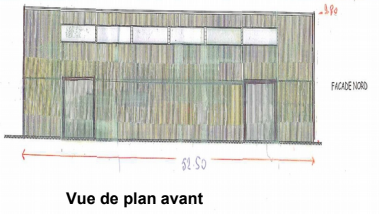 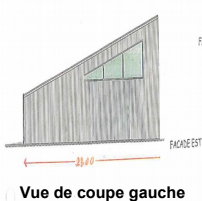 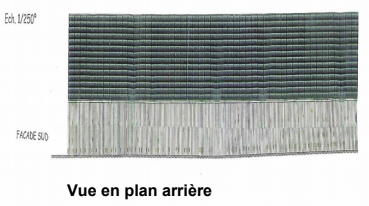 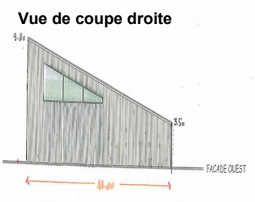 Il est prévu que l’agriculteur propriétaire du terrain ne finance que le terrassement et le bardage du bâtiment. Un investisseur extérieur, spécialisé dans le développement de l’énergie solaire, financera la structure et le toit du bâtiment qui sera équipé de panneau photovoltaïque. L’investisseur sera propriétaire de l’installation photovoltaïque pendant 20 ans.La surface en toiture est de 1180m² ce qui permet d’estimer en première approche la puissance globale à environ 200 kWc.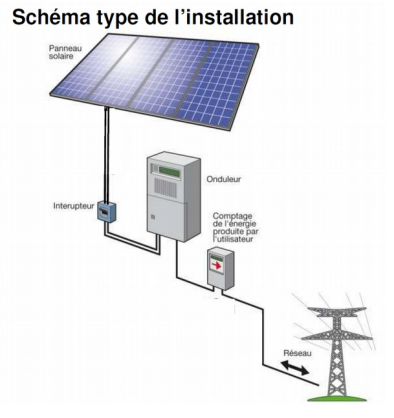 